ECCOCI GIUNTI A STUDIARE LE MISURE DI VALORE.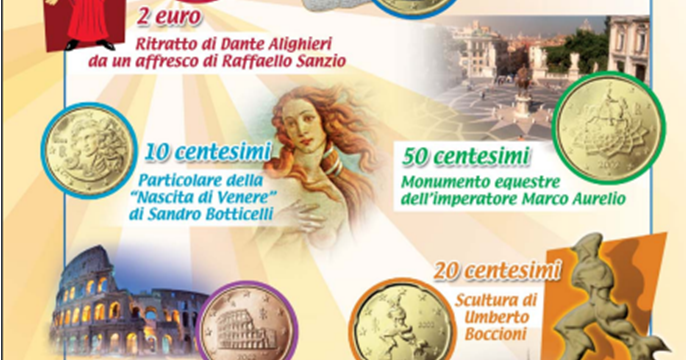 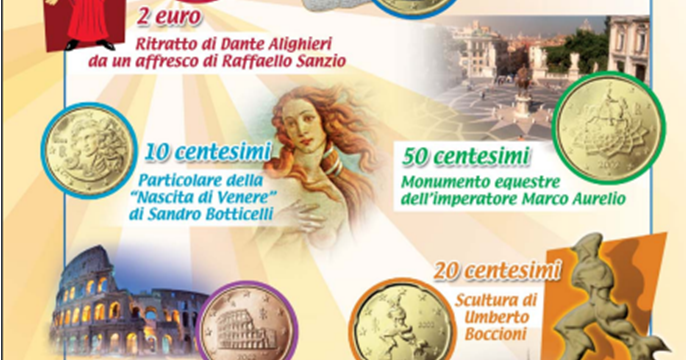 SAPETE GIA’ MOLTO SU QUESTO ARGOMENTO MA VI PROPONGO UN RIPASSO CON QUESTE SCHEDE.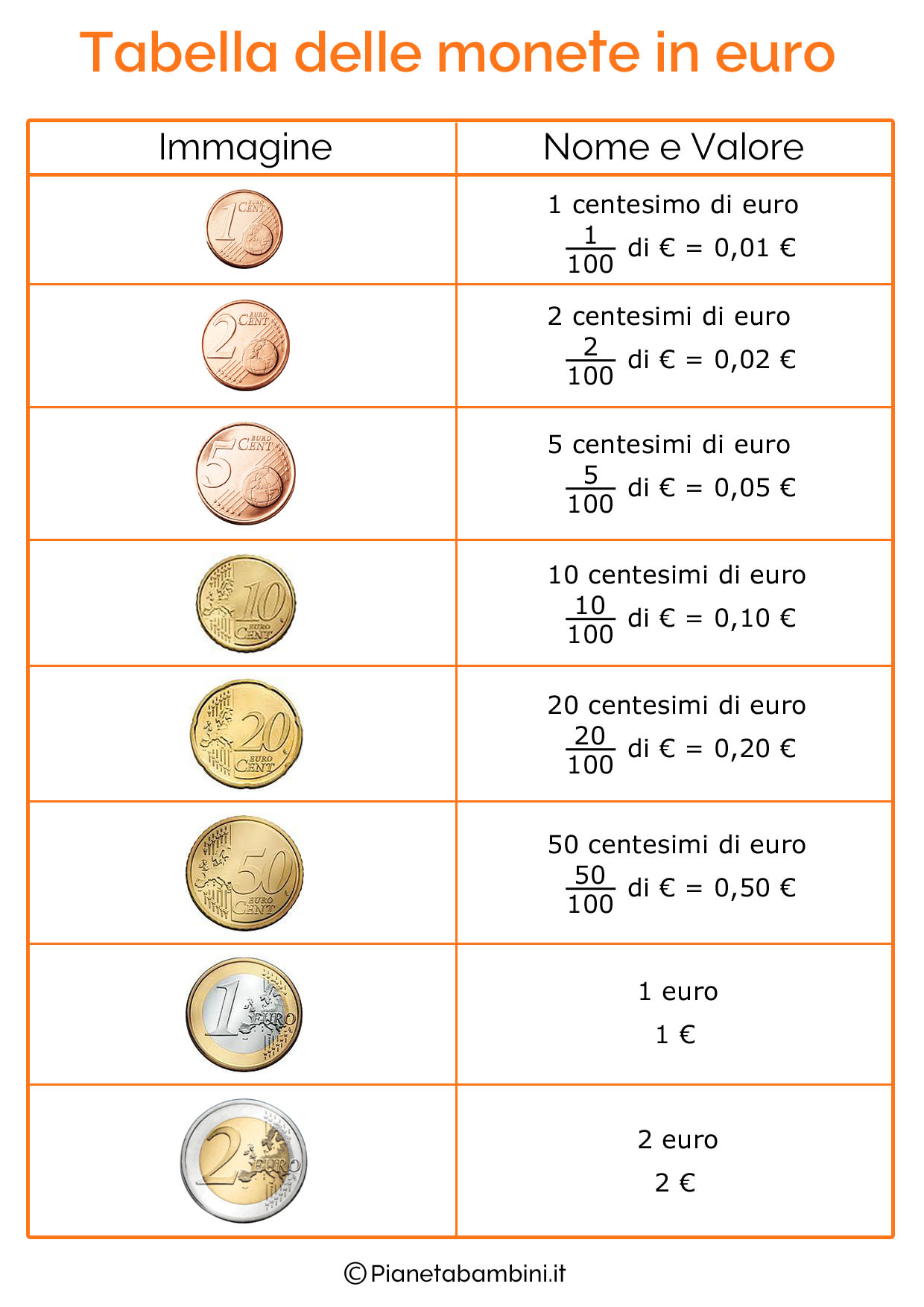 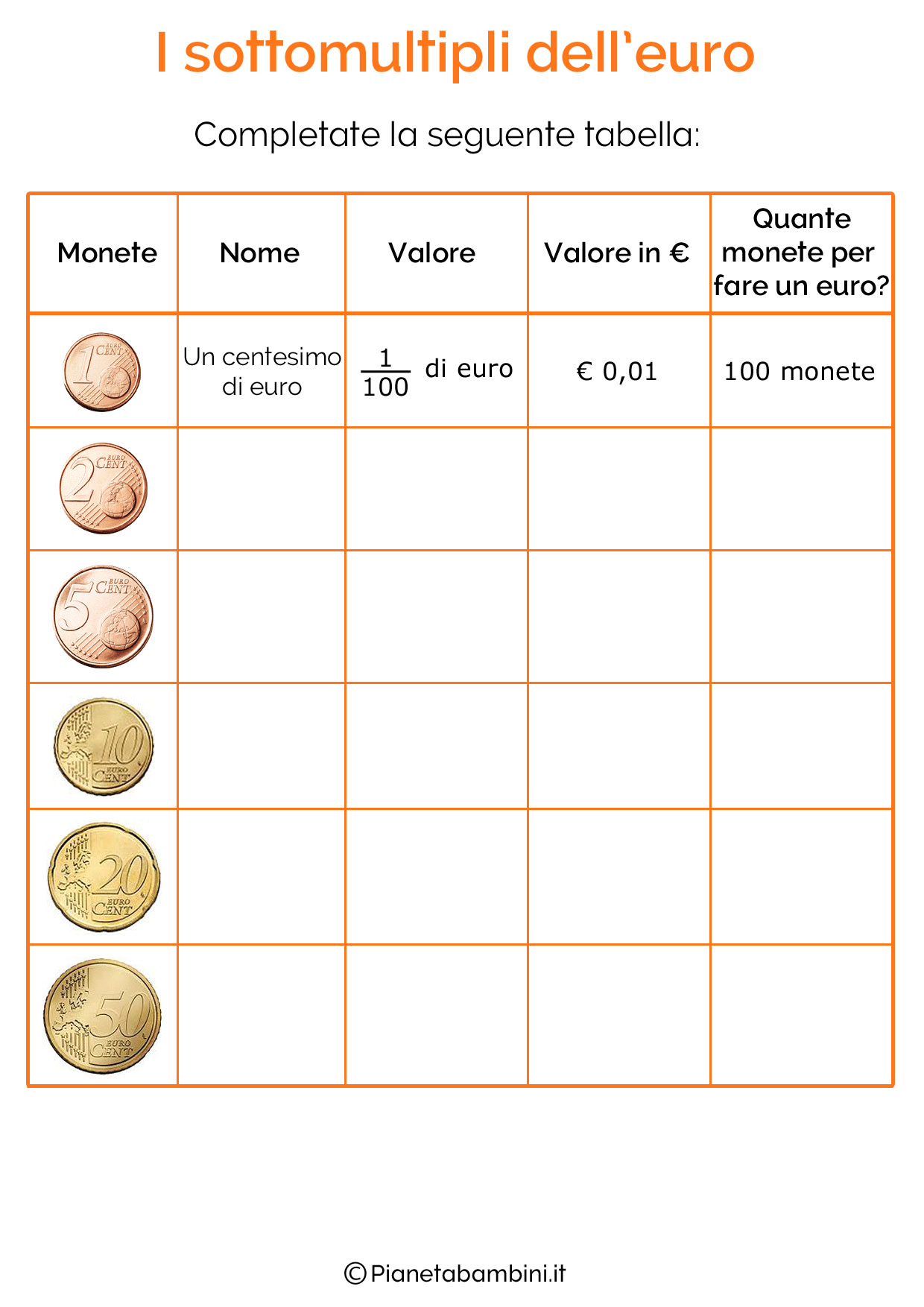 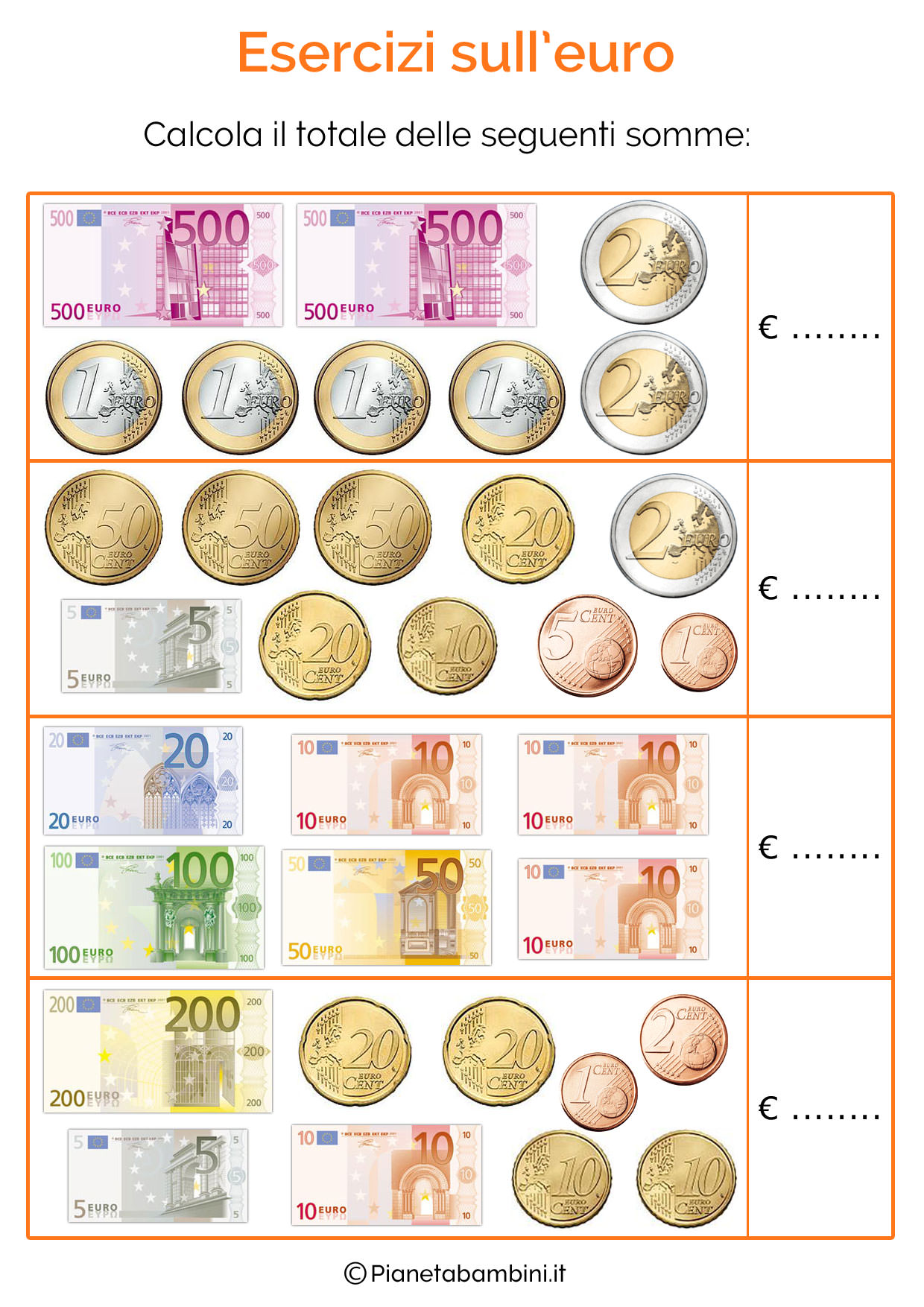 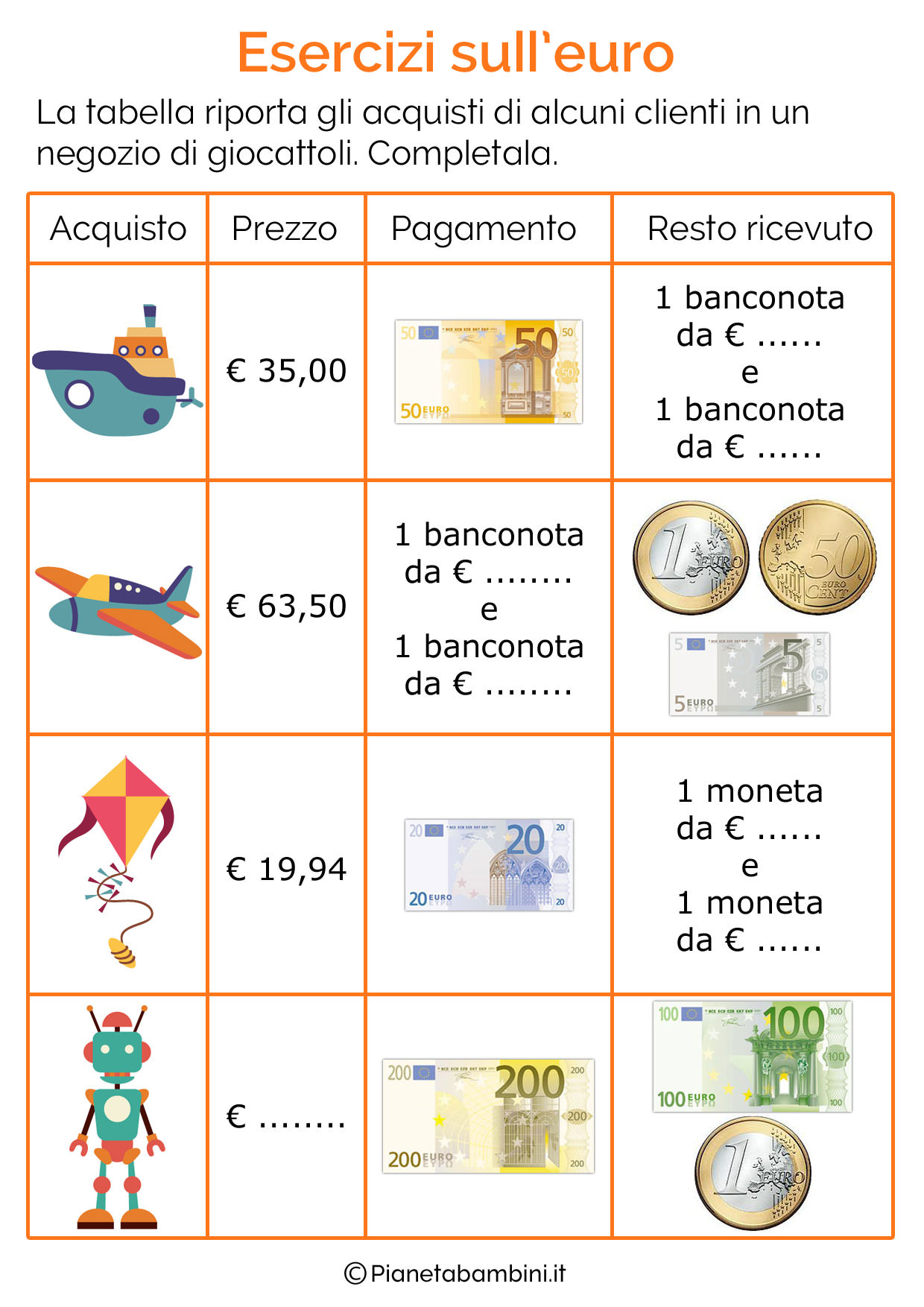 